ROMÂNIA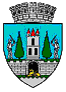 JUDEŢUL SATU MARECONSILIUL LOCAL AL MUNICIPIULUI SATU MARENr. 59024/20.10.2022PROIECTHOTĂRÂREA nr. ................./................. privind aprobarea amplasării monumentului ” Biserica și Armata Română” în municipiul Satu Mare, b-dul Vasile Lucaciu      Consiliul Local al Municipiului Satu Mare,       Având în vedere adresa Parohiei Ortodoxe Române ”Adormirea Maicii Domnului” Satu Mare nr. 175/28.06.2022, înregistrată la Primăria municipiului Satu Mare sub nr. 36155/28.06.2022,      Analizând proiectul de hotărâre înregistrat sub nr. _________/_______, referatul de aprobare al inițiatorului înregistrat sub nr. 59025/20.10.2022, raportul de specialitate al Serviciului Patrimoniu Concesionări Închirieri înregistrat sub                nr. 59027/20.10.2022, raportul de specialitate al Arhitectului Șef înregistrat sub nr.59436/21.10.2022, raportul de specialitate al Serviciului Juridic înregistrat sub nr. 59506/24.10.2022 și avizele comisiilor de specialitate ale Consiliului Local Satu Mare,   Luând în considerare prevederile art. 4 lit. d și art. 5 din Legea monumentelor de for public, cu modificările și completările ulterioare, nr. 120/2006 precum și prevederile art. 859 din Codul Civil,            Ținând seama de prevederile Legii privind normele de tehnică legislativă pentru elaborarea actelor normative nr. 24/2000, republicată, cu modificările şi completările ulterioare,             În temeiul prevederilor art. 87 alin. 5, art. 108 lit.e, art. 129 alin. (2) lit. c), ale art. 139 alin. (3) lit. g), precum şi ale art. 196 alin. (1) lit. a) din O.U.G. nr. 57/2019 privind Codul Administrativ cu modificările şi completările ulterioare,            Adoptă prezenta,H O T Ă R Â R E:             Art.1. Se aprobă amplasarea monumentului ”Biserica și Armata Română” pe terenul situat în municipiul Satu Mare, b-dul Vasile Lucaciu, identificat cu nr. cadastral 179314, conform Planului de situație care constituie anexă la prezenta.            Art.2. Finanțarea realizării și amplasării monumentului cade în sarcina Parohiei Ortodoxe Române ”Adormirea Maicii Domnului” Satu Mare.            Art.3. Amplasarea monumentului prevăzut la art. 1 se va realiza cu respectarea tuturor prevederilor legale în vigoare privind autorizarea executării lucrărilor de construcții.           Art.4. Cu ducerea la îndeplinire a prezentei hotărâri se încredințează Primarul Municipiului Satu Mare și Serviciul  Patrimoniu, Concesionări, Închirieri.           Art.5. Prezenta hotărâre se comunică, prin intermediul Secretarului general al Municipiului Satu Mare în termenul prevăzut de lege, Primarului Municipiului  Satu Mare, Instituției Prefectului-Județul Satu Mare, Serviciului Patrimoniu, Concesionări, Închirieri și Parohiei Ortodoxe Române ”Adormirea Maicii Domnului” Satu Mare.                Inițiator PROIECT,                                Primar                                                 Kereskényi Gábor			                                                       Avizat                    Secretar general,  Mihaela Maria RacolțaFaur Mihaela/2ex 